КОНКУРСНА ДОКУМЕНТАЦИЈАЈавна набавка добара број 09/2019Сервисирање моторних возиласептембар 2019. годинеНа основу чл. 39. и 61. Закона о јавним набавкама („Сл. гласник РС” бр. 124/12, 14/15 и 68/15 у даљем тексту: ЗЈН), чл. 6. Правилника о обавезним елементима конкурсне документације у поступцима јавних набавки и начину доказивања испуњености услова („Сл. гласник РС” бр. 86/2015), Одлуке о покретању поступка јавне набавке број 06-404-817 и Решења о образовању комисије за јавну набавку 06-404-817/1, припремљена је:КОНКУРСНА ДОКУМЕНТАЦИЈАза јавну набавку мале вредности - Сервисирање моторних возила ЈН бр. 09/2019Конкурсна документација садржи:I  ОПШТИ ПОДАЦИ О ЈАВНОЈ НАБАВЦИ	3II  ВРСТА, ТЕХНИЧКЕ КАРАКТЕРИСТИКЕ (СПЕЦИФИКАЦИЈЕ), КВАЛИТЕТ, КОЛИЧИНА И ОПИС ДОБАРА, РАДОВА ИЛИ УСЛУГА, НАЧИН СПРОВОЂЕЊА КОНТРОЛЕ И ОБЕЗБЕЂИВАЊА ГАРАНЦИЈЕ КВАЛИТЕТА, РОК ИЗВРШЕЊА ИЛИ ИСПОРУКЕ ДОБАРА, ЕВЕНТУАЛНЕ ДОДАТНЕ УСЛУГЕ И СЛ.	4III  УСЛОВИ ЗА УЧЕШЋЕ У ПОСТУПКУ ЈАВНЕ НАБАВКЕ ИЗ ЧЛ. 75. И 76. ЗЈН-а И УПУТСТВО КАКО СЕ ДОКАЗУЈЕ ИСПУЊЕНОСТ ТИХ УСЛОВА	6IV КРИТЕРИЈУМ ЗА ИЗБОР НАЈПОВОЉНИЈЕ ПОНУДЕ	14V ОБРАЦИ КОЈИ ЧИНЕ САСТАВНИ ДЕО ПОНУДЕ	18ОБРАЗАЦ ПОНУДЕ	19ОБРАЗАЦ СТРУКТУРЕ ЦЕНЕ СА УПУТСТВОМ КАКО ДА СЕ ПОПУНИ	24ОБРАЗАЦ ТРОШКОВА ПРИПРЕМЕ ПОНУДЕ	27ОБРАЗАЦ ИЗЈАВЕ О НЕЗАВИСНОЈ ПОНУДИ	28ОБРАЗАЦ ИЗЈАВЕ ПОНУЂАЧА О ИСПУЊЕНОСТИ ОБАВЕЗНИХ УСЛОВА ЗА УЧЕШЋЕ У ПОСТУПКУ ЈАВНЕ НАБАВКЕ- ЧЛАН 75. ЗЈН	29ОБРАЗАЦ ИЗЈАВЕ ПОДИЗВОЂАЧА  О ИСПУЊЕНОСТИ ОБАВЕЗНИХ УСЛОВА ЗА УЧЕШЋЕ У ПОСТУПКУ ЈАВНЕ НАБАВКЕ -  ЧЛ. 75. ЗЈН	30ОБРАЗАЦ ЗА ЛИСТУ АЛАТА И СЕРВИСНЕ ОПРЕМЕ ПОНУЂАЧА-ПАРТИЈА 1	31ИЗЈАВА ПОНУЂАЧА О ИСПУЊАВАЊУ УСЛОВА ИЗ ЧЛ. 76. ЗАКОНА ЗА ПАРТИЈУ 2	32ИЗЈАВА ПОНУЂАЧА О ИСПУЊАВАЊУ УСЛОВА ДОСТУПНОСТ СЕРВИСЕРА ИЗ ЧЛ. 76. ЗАКОНА ЗА ПАРТИЈУ 1	33VI МОДЕЛ УГОВОРА	34VII УПУТСТВО ПОНУЂАЧИМА КАКО ДА САЧИНЕ ПОНУДУ	40Конкурсна документација садржи укупно 46 страна.I  ОПШТИ ПОДАЦИ О ЈАВНОЈ НАБАВЦИ1. Предмет јавне набавкеПредмет јавне набавке бр. 09/2019 су услуге-Сервисирање моторних возила. Назив и ознака из ОРН: Услуге поправки и одржавања моторних возила и припадајуће опреме,  50110000.2. Подаци о наручиоцуНаручилац: Републички завод за статиситкуАдреса: Милана Ракића 5 Интернет страница: www.stat.gov.rs 3. Врста поступка јавне набавкеПредметна јавна набавка се спроводи у поступку јавне набавке мале вредности у складу са Законом и подзаконским актима којима се уређују јавне набавке.4. ПартијеПредметна јавна набавка није обликована по партијама.5. Напомена уколико је у питању резервисана јавна набавкаНе спроводи се резервисана јавна набавка.6. Контакт (лице или служба) Лице (или служба) за контакт: Младен Величковић, Одељење за правне и кадровске послове.Е - mail адреса (или број факса): mladen.velickovic@stat.gov.rsII  ВРСТА, ТЕХНИЧКЕ КАРАКТЕРИСТИКЕ (СПЕЦИФИКАЦИЈЕ), КВАЛИТЕТ, КОЛИЧИНА И ОПИС ДОБАРА, РАДОВА ИЛИ УСЛУГА, НАЧИН СПРОВОЂЕЊА КОНТРОЛЕ И ОБЕЗБЕЂИВАЊА ГАРАНЦИЈЕ КВАЛИТЕТА, РОК ИЗВРШЕЊА ИЛИ ИСПОРУКЕ ДОБАРА, ЕВЕНТУАЛНЕ ДОДАТНЕ УСЛУГЕ И СЛ.Партија 1- Сервис моторних возила у БеоградуСервис моторних возила у Београду обухвата:Аутомеханичарске пословеАутоелектричарске послове Технички преглед возилаАутолимарске пословеАутолакирерске пословеВулканизерске пословеШлеповање возилаКвалитет услуга: Понуђач мора пружити услуге сервисирања моторних возила квалитетно и стручно, у складу са правилима струке.  Пријава квара: Наручилац је у обавези да писаним путем (факсом, мејлом) обавести Понуђача о квару возила.Допремање возила у сервис: Наручилац сам организује допремање возила у сервис. Уколико возило није у возном стању, Понуђач је у обавези да одшлепа возило до сервиса. Место извршења услуге: Понуђач мора имати сервисни центар/радњу у Београду. Рок за извршење услуге: Понуђач је у обавези да изврши сервисирање возила у року од најкасније 3 дана од дана довожења/шлепања возила у сервис.Начин извршења услуге: Понуђач је у обавези да услугу изврши према броју радних сати и цени радног сата које је навео у понуди.Партија 2- Сервис моторних возила у НишуСервис моторних возила у Нишу обухвата:Аутомеханичарске радовеВулканизерске радовескидање и намештање точковамонтажа и демонтажа гумабалансирање челичне фелнебалансирање алуминијумске фелнекрпљење чеповањекрпљење вулканизирањеуградња вентилаКомпјутерску дијагностикуЦентрирање трапаДруге радове за којима се укаже потреба Гаранцију на извршене радовеТехнички преглед на возилимаУслугу шлеп службеКвалитет услуга: Понуђач мора пружити услуге сервисирања моторних возила квалитетно и стручно, у складу са правилима струке.  Пријава квара: Наручилац је у обавези да писаним путем (факсом, мејлом) обавести Понуђача о квару возила.Допремање возила у сервис: Наручилац сам организује допремање возила у сервис. Уколико возило није у возном стању, Понуђач је у обавези да одшлепа возило до сервиса. Место извршења услуге: Понуђач мора имати сервисни центар/радњу у Нишу. Рок за извршење услуге: Понуђач је у обавези да изврши сервисирање возила у року од најкасније 3 дана од дана довожења/шлепања возила у сервис.Начин извршења услуге: Понуђач је у обавези да услугу изврши према броју радних сати и цени радног сата које је навео у понуди.III  УСЛОВИ ЗА УЧЕШЋЕ У ПОСТУПКУ ЈАВНЕ НАБАВКЕ ИЗ ЧЛ. 75. И 76. ЗЈН-а И УПУТСТВО КАКО СЕ ДОКАЗУЈЕ ИСПУЊЕНОСТ ТИХ УСЛОВАОБАВЕЗНИ УСЛОВИПраво на учешће у поступку предметне јавне набавке има понуђач који испуњава обавезне услове за учешће, дефинисане чланом 75. ЗЈН, а испуњеност обавезних услова за учешће у поступку предметне јавне набавке, понуђач доказује на начин дефинисан у следећој табели, и то:ДОДАТНИ УСЛОВИПраво на учешће у поступку предметне јавне набавке има понуђач који испуњава додатне услове за учешће, дефинисане чланом 76. ЗЈН, а испуњеност додатних услова за учешће у поступку предметне јавне набавке, понуђач доказује на начин дефинисан у следећој табели, и то:УПУТСТВО КАКО СЕ ДОКАЗУЈЕ ИСПУЊЕНОСТ УСЛОВАИспуњеност обавезних услова за учешће у поступку предметне јавне набавке наведних у табеларном приказу обавезних услова под редним бројем 1, 2, 3 и 4. у складу са чл. 77. ст. 4. ЗЈН, понуђач доказује достављањем ИЗЈАВЕ (Образац 5. у поглављу VI ове конкурсне документације), којом под пуном материјалном и кривичном одговорношћу потврђује да испуњава услове за учешће у поступку јавне набавке из чл. 75. ст. 1. тач. 1) до 4), чл. 75. ст. 2. ЗЈН, дефинисане овом конкурсном документацијом. Испуњеност додатних услова за учешће у поступку предметне јавне набавке ЗА ПАРТИЈУ 1 наведних у табеларном приказу додатних услова под редним бројем 1,2, 3 и 4 понуђач доказује достављањем:за додатни услов под редним бројем 1. потписане и оверене листе алата и сервисне опреме понуђача, дате под кривичном и материјалном одговорношћу (Образац 7. у поглављу VI ове конкурсне документације) и пописне листе основних средстава закључно са 31.12.2018. годинеза додатни услов под редним бројем 2 достављањем копија уговора о раду, односно М образца за запослене односно копија уговора (о привременим и повременим пословима, о допунском раду, о делу) о ангажованим лицима и копија сертификата за тачке 2.1, 2.2, 2.6 и 2.7за додатни услов под редним бројем 3 достављањем копија сертификата за тачке 3.1, 3.2 и 3.3за додатни услов под редним бројем 4 достављањем Изјаве (Образац 9. ове Конкурсне документације) којом понуђач под пуном материјалном и кривичном одговорношћу потврђује да испуњава додатни услов под редним бројем 4. Доступност сервисера за учешће у поступку јавне набавке из чл. 76.ЗЈН, дефинисане овом конкурсном документацијом за Партију 1Испуњеност додатних услова за учешће у поступку предметне јавне набавке ЗА ПАРТИЈУ 2 наведних у табеларном приказу додатних услова под редним бројем 1, 2 и 3 понуђач доказује достављањем ИЗЈАВЕ (Образац 8. у поглављу VI ове конкурсне документације), којом под пуном материјалном и кривичном одговорношћу потврђује да испуњава услове за учешће у поступку јавне набавке из чл. 76. ЗЈН, дефинисане овом конкурсном документацијом за Партију 2.Уколико понуђач подноси понуду са подизвођачем, у складу са чланом 80. ЗЈН, подизвођач мора да испуњава обавезне услове из члана 75. став 1. тач. 1) до 4) ЗЈН. У том случају понуђач је дужан да за подизвођача достави ИЗЈАВУ подизвођача (Образац 6. у поглављу VI ове конкурсне документације), потписану од стране овлашћеног лица подизвођача и оверену печатом. Уколико понуду подноси група понуђача, сваки понуђач из групе понуђача мора да испуни обавезне услове из члана 75. став 1. тач. 1) до 4) ЗЈН, а додатне услове испуњавају заједно. У том случају ИЗЈАВА (Образац 5. у поглављу VI ове конкурсне документације), мора бити потписана од стране овлашћеног лица сваког понуђача из групе понуђача и оверена печатом. Понуђач је дужан да без одлагања писмено обавести наручиоца о било којој промени у вези са испуњеношћу услова из поступка јавне набавке, која наступи до доношења одлуке, односно закључења уговора, односно током важења уговора о јавној набавци и да је документује на прописани начин.Наручилац може пре доношења одлуке о додели уговора да затражи од понуђача, чија је понуда оцењена као најповољнија, да достави копију доказа о испуњености услова, а може и да затражи на увид оригинал или оверену копију свих или појединих доказа о испуњености услова. Ако понуђач у остављеном, примереном року који не може бити краћи од пет дана, не достави тражене доказе, наручилац ће његову понуду одбити као неприхватљиву. Уколико наручилац буде захтевао достављање доказа о испуњености обавезних услова за учешће у поступку предметне јавне набавке (свих или појединих доказа о испуњености услова), понуђач ће бити дужан да достави:ОБАВЕЗНИ УСЛОВИЧл. 75. ст. 1. тач. 1) ЗЈН, услов под редним бројем 1. наведен у табеларном приказу обавезних услова – Доказ: Правна лица: Извод из регистра Агенције за привредне регистре, односно извод из регистра надлежног привредног суда; Предузетници: Извод из регистра Агенције за привредне регистре,, односно извод из одговарајућег регистра.Чл. 75. ст. 1. тач. 2) ЗЈН, услов под редним бројем 2. наведен у табеларном приказу обавезних услова – Доказ:Правна лица: 1) Извод из казнене евиденције, односно уверењe основног суда на чијем подручју се налази седиште домаћег правног лица, односно седиште представништва или огранка страног правног лица, којим се потврђује да правно лице није осуђивано за кривична дела против привреде, кривична дела против животне средине, кривично дело примања или давања мита, кривично дело преваре.Напомена: Уколико уверење Основног суда не обухвата податке из казнене евиденције за кривична дела која су у надлежности редовног кривичног одељења Вишег суда, потребно је поред уверења Основног суда доставити И УВЕРЕЊЕ ВИШЕГ СУДА на чијем подручју је седиште домаћег правног лица, односно седиште представништва или огранка страног правног лица, којом се потврђује да правно лице није осуђивано за кривична дела против привреде и кривично дело примања мита; 2) Извод из казнене евиденције Посебног одељења за организовани криминал Вишег суда у Београду, којим се потврђује да правно лице није осуђивано за неко од кривичних дела организованог криминала; 3) Извод из казнене евиденције, односно уверење надлежне полицијске управе МУП-а, којим се потврђује да законски заступник понуђача није осуђиван за кривична дела против привреде, кривична дела против животне средине, кривично дело примања или давања мита, кривично дело преваре и неко од кривичних дела организованог криминала (захтев се може поднети према месту рођења или према месту пребивалишта законског заступника). Уколико понуђач има више зсконских заступника дужан је да достави доказ за сваког од њих. Предузетници и физичка лица: Извод из казнене евиденције, односно уверење надлежне полицијске управе МУП-а, којим се потврђује да није осуђиван за неко од кривичних дела као члан организоване криминалне групе, да није осуђиван за кривична дела против привреде, кривична дела против животне средине, кривично дело примања или давања мита, кривично дело преваре (захтев се може поднети према месту рођења или према месту пребивалишта).Докази не могу бити старији од два месеца пре отварања понуда.Чл. 75. ст. 1. тач. 4) ЗЈН, услов под редним бројем 3. наведен у табеларном приказу обавезних услова  - Доказ: Уверење Пореске управе Министарства финансија да је измирио доспеле порезе и доприносе и уверење надлежне управе локалне самоуправе да је измирио обавезе по основу изворних локалних јавних прихода или потврду надлежног органа да се понуђач налази у поступку приватизације. Докази не могу бити старији од два месеца пре отварања понуда.ДОДАТНИ УСЛОВИ ЗА ПАРТИЈУ 2Услов под редним бројем 2. наведен у табеларном приказу додатних  услова-Доказ: Копије уговора о раду, односно М образца за запослене односно копије уговора (о привременим и повременим пословима, о допунском раду, о делу) о ангажованим лицима.Понуђачи који су регистровани у Регистру понуђача који води Агенција за привредне регистре не достављају доказе о испуњености услова из члана 75. став 1. тачке 1) до 4) ЗЈН, сходно чл. 78. ЗЈН.Понуђач није дужан да доставља доказе који су јавно доступни на интернет страницама надлежних органа.Уколико је доказ о испуњености услова електронски документ, понуђач доставља копију електронског документа у писаном облику, у складу са законом којим се уређује електронски документ.Ако се у држави у којој понуђач има седиште не издају тражени докази, понуђач може, уместо доказа, приложити своју писану изјаву, дату под кривичном и материјалном одговорношћу оверену пред судским или управним органом, јавним бележником или другим надлежним органом те државе.Ако понуђач има седиште у другој држави, наручилац може да провери да ли су документи којима понуђач доказује испуњеност тражених услова издати од стране надлежних органа те државе.IV КРИТЕРИЈУМ ЗА ИЗБОР НАЈПОВОЉНИЈЕ ПОНУДЕПАРТИЈА 11. Критеријум за доделу уговораИзбор најповољније понуде ће се извршити применом критеријума „Eкономски најповољнија понуда“.2. Елементи критеријума 3. Начин доделе пондера по елементима критеријума4. Елементи критеријума, односно начин на основу којих ће наручилац извршити доделу уговора у ситуацији када постоје две или више понуда са једнаким бројем пондера или истом понуђеном ценом Уколико две или више понуда имају исти број пондера као најповољнија биће изабрана понуда оног понуђача који је понудио најнижу цену по норма часу. У случају исте понуђене цене по норма часу као најповољнија биће изабрана понуда оног понуђача који је понудио мању цену резервних делова. Уколико ни након примене горе наведеног резервног елемента критеријума није могуће донети одлуку о додели уговора, наручилац ће уговор доделити понуђачу који буде извучен путем жреба. Наручилац ће писмено обавестити све понуђаче који су поднели понуде о датуму када ће се одржати извлачење путем жреба. Жребом ће бити обухваћене само оне понуде које имају једнаку најнижу понуђену цену норма часа и једнаку понуђену цену резервних делова. Извлачење путем жреба наручилац ће извршити јавно, у присуству понуђача, и то тако што ће називе понуђача исписати на одвојеним папирима, који су исте величине и боје, те ће све те папире ставити у провидну кутију одакле ће извући само један папир. Понуђачу чији назив буде на извученом папиру ће бити додељен уговор. Понуђачима који не присуствују овом поступку, наручилац ће доставити записник извлачења путем жреба.ПАРТИЈА 21. Критеријум за доделу уговораИзбор најповољније понуде ће се извршити применом критеријума „Eкономски најповољнија понуда“.2. Елементи критеријума 3. Начин доделе пондера по елементима критеријума4. Елементи критеријума, односно начин на основу којих ће наручилац извршити доделу уговора у ситуацији када постоје две или више понуда са једнаким бројем пондера или истом понуђеном ценом Уколико две или више понуда имају исти број пондера као најповољнија биће изабрана понуда оног понуђача који је понудио најнижу цену по норма часу. У случају исте понуђене цене по норма часу као најповољнија биће изабрана понуда оног понуђача који је понудио мању цену резервних делова. Уколико ни након примене горе наведеног резервног елемента критеријума није могуће донети одлуку о додели уговора, наручилац ће уговор доделити понуђачу који буде извучен путем жреба. Наручилац ће писмено обавестити све понуђаче који су поднели понуде о датуму када ће се одржати извлачење путем жреба. Жребом ће бити обухваћене само оне понуде које имају једнаку најнижу понуђену цену норма часа и једнаку понуђену цену резервних делова. Извлачење путем жреба наручилац ће извршити јавно, у присуству понуђача, и то тако што ће називе понуђача исписати на одвојеним папирима, који су исте величине и боје, те ће све те папире ставити у провидну кутију одакле ће извући само један папир. Понуђачу чији назив буде на извученом папиру ће бити додељен уговор. Понуђачима који не присуствују овом поступку, наручилац ће доставити записник извлачења путем жреба.V ОБРАЦИ КОЈИ ЧИНЕ САСТАВНИ ДЕО ПОНУДЕСаставни део понуде чине следећи обрасци:Образац понуде (Образац 1);Образац структуре понуђене цене, са упутством како да се попуни (Образац 2); Образац трошкова припреме понуде (Образац 3); Образац изјаве о независној понуди (Образац 4);Образац изјаве понуђача о испуњености услова за учешће у поступку јавне набавке - чл. 75. ЗЈН, наведених овом конурсном докумнтацијом, (Образац 5);Образац изјаве подизвођача о испуњености услова за учешће у поступку јавне набавке  - чл. 75. ЗЈН, наведених овом конкурсном документацијом (Образац 6).Образац за листу алата и сервисне опреме понуђача (Образац 7)Образац изјаве понуђача о испуњености додатних услова за учешће у поступку јавне набавке за Партију 2 - чл. 76. ЗЈН, наведених овом конкурсном документацијом, (Образац 8);Образац Изјаве понуђача о испуњавању услова доступност сервисера из чл. 76. Закона за Партију 1(ОБРАЗАЦ 1)ОБРАЗАЦ ПОНУДЕПонуда бр ________________ од __________________ за јавну набавку услуга, ЈН број 09/20191)ОПШТИ ПОДАЦИ О ПОНУЂАЧУ2) ПОНУДУ ПОДНОСИ: Напомена: заокружити начин подношења понуде и уписати податке о подизвођачу, уколико се понуда подноси са подизвођачем, односно податке о свим учесницима заједничке понуде, уколико понуду подноси група понуђача3) ПОДАЦИ О ПОДИЗВОЂАЧУ Напомена: Табелу „Подаци о подизвођачу“ попуњавају само они понуђачи који подносе  понуду са подизвођачем, а уколико има већи број подизвођача од места предвиђених у табели, потребно је да се наведени образац копира у довољном броју примерака, да се попуни и достави за сваког подизвођача.4) ПОДАЦИ О УЧЕСНИКУ  У ЗАЈЕДНИЧКОЈ ПОНУДИНапомена: Табелу „Подаци о учеснику у заједничкој понуди“ попуњавају само они понуђачи који подносе заједничку понуду, а уколико има већи број учесника у заједничкој понуди од места предвиђених у табели, потребно је да се наведени образац копира у довољном броју примерака, да се попуни и достави за сваког понуђача који је учесник у заједничкој понуди.5) ОПИС ПРЕДМЕТА НАБАВКЕ-ПАРТИЈА 1Датум 					              Понуђач    М.П. _____________________________			________________________________Напомене: Образац понуде понуђач мора да попуни, овери печатом и потпише, чиме потврђује да су тачни подаци који су у обрасцу понуде наведени. Уколико понуђачи подносе заједничку понуду, група понуђача може да се определи да образац понуде потписују и печатом оверавају сви понуђачи из групе понуђача или група понуђача може да одреди једног понуђача из групе који ће попунити, потписати и печатом оверити образац понуде.Уколико је предмет јавне набавке обликован у више партија, понуђачи ће попуњавати образац понуде за сваку партију посебно.6) ОПИС ПРЕДМЕТА НАБАВКЕ-ПАРТИЈА 2 (НИШ)Датум 					               Понуђач     М. П. _____________________________		                     _____________________________Напомене: Образац понуде понуђач мора да попуни, овери печатом и потпише, чиме потврђује да су тачни подаци који су у обрасцу понуде наведени. Уколико понуђачи подносе заједничку понуду, група понуђача може да се определи да образац понуде потписују и печатом оверавају сви понуђачи из групе понуђача или група понуђача може да одреди једног понуђача из групе који ће попунити, потписати и печатом оверити образац понуде. (ОБРАЗАЦ 2)ОБРАЗАЦ СТРУКТУРЕ ЦЕНЕ СА УПУТСТВОМ КАКО ДА СЕ ПОПУНИ Напомена: Цене резервних делова који се најчешће мењају морају се навести у понуди и не могу се мењати за све време трајања Уговора о јавној набавци. Цене свих осталих резервних делова који нису наведене у понуди се формирају према важећем ценовнику понуђача у тренутку пружања услуге. Упутство за попуњавање обрасца структуре цене: Понуђач треба да попуни образац структуре цене на следећи начин:у колону 2. уписати колико износи јединична цена без ПДВ-а за сваки наведени резервни део;у колону 3. уписати колико износи јединична цена са ПДВ-ом за сваки наведени резервни део;у последњи ред уписати укупну цену без ПДВ-а односно збир свих јединичних цене без ПДВ-а.у последњи ред уписати укупну цену са ПДВ-ом, односно збир свих јединичних цене са ПДВ-ом.Напомена: Цене резервних делова који се најчешће мењају морају се навести у понуди и не могу се мењати за све време трајања Уговора о јавној набавци. Цене свих осталих резервних делова који нису наведене у понуди се формирају према важећем ценовнику понуђача у тренутку пружања услуге. Упутство за попуњавање обрасца структуре цене: Понуђач треба да попуни образац структуре цене на следећи начин:у колону 2. уписати колико износи јединична цена без ПДВ-а за сваки наведени резервни део;у колону 3. уписати колико износи јединична цена са ПДВ-ом за сваки наведени резервни део;у последњи ред уписати укупну цену без ПДВ-а односно збир свих јединичних цене без ПДВ-а.у последњи ред уписати укупну цену са ПДВ-ом, односно збир свих јединичних цене са ПДВ-ом.(ОБРАЗАЦ 3) ОБРАЗАЦ ТРОШКОВА ПРИПРЕМЕ ПОНУДЕУ складу са чланом 88. став 1. ЗЈН, понуђач ____________________ [навести назив понуђача], доставља укупан износ и структуру трошкова припремања понуде, како следи у табели:Трошкове припреме и подношења понуде сноси искључиво понуђач и не може тражити од наручиоца накнаду трошкова.Ако је поступак јавне набавке обустављен из разлога који су на страни наручиоца, наручилац је дужан да понуђачу надокнади трошкове израде узорка или модела, ако су израђени у складу са техничким спецификацијама наручиоца и трошкове прибављања средства обезбеђења, под условом да је понуђач тражио накнаду тих трошкова у својој понуди.Напомена: достављање овог обрасца није обавезно. (ОБРАЗАЦ 4)ОБРАЗАЦ ИЗЈАВЕ О НЕЗАВИСНОЈ ПОНУДИУ складу са чланом 26. ЗЈН, ________________________________________,                                                                             (Назив понуђача)даје: ИЗЈАВУ О НЕЗАВИСНОЈ ПОНУДИПод пуном материјалном и кривичном одговорношћу потврђујем да сам понуду у поступку јавне набавке услуга, бр 09/2019, поднео независно, без договора са другим понуђачима или заинтересованим лицима.Напомена: у случају постојања основане сумње у истинитост изјаве о независној понуди, наручулац ће одмах обавестити организацију надлежну за заштиту конкуренције. Организација надлежна за заштиту конкуренције, може понуђачу, односно заинтересованом лицу изрећи меру забране учешћа у поступку јавне набавке ако утврди да је понуђач, односно заинтересовано лице повредило конкуренцију у поступку јавне набавке у смислу ЗЈН којим се уређује заштита конкуренције. Мера забране учешћа у поступку јавне набавке може трајати до две године. Повреда конкуренције представља негативну референцу, у смислу члана 82. став 1. тачка 2) ЗЈН.Уколико понуду подноси група понуђача, Изјава мора бити потписана од стране овлашћеног лица сваког понуђача из групе понуђача и оверена печатом.(ОБРАЗАЦ 5)ОБРАЗАЦ ИЗЈАВЕ ПОНУЂАЧА О ИСПУЊЕНОСТИ ОБАВЕЗНИХ УСЛОВА ЗА УЧЕШЋЕ У ПОСТУПКУ ЈАВНЕ НАБАВКЕ- ЧЛАН 75. ЗЈНПод пуном материјалном и кривичном одговорношћу, као заступник понуђача, дајем следећу				И З Ј А В УПонуђач  _____________________________________________[навести назив понуђача] у поступку јавне набавке услуга број 09/2019, испуњава све услове из чл. 75. ЗЈН, односно услове дефинисане конкурсном документацијом за предметну јавну набавку, и то:Понуђач је регистрован код надлежног органа, односно уписан у одговарајући регистар (чл. 75. ст. 1. тач. 1) ЗЈН);Понуђач и његов законски заступник нису осуђивани за неко од кривичних дела као члан организоване криминалне групе, да нису осуђивани за кривична дела против привреде, кривична дела против животне средине, кривично дело примања или давања мита, кривично дело преваре (чл. 75. ст. 1. тач. 2) ЗЈН);Понуђач је измирио доспеле порезе, доприносе и друге јавне дажбине у складу са прописима Републике Србије (или стране државе када има седиште на њеној територији) (чл. 75. ст. 1. тач. 4) ЗЈН);Понуђач је поштовао обавезе које произлазе из важећих прописа о заштити на раду, запошљавању и условима рада, заштити животне средине и нема забрану обављања делатности која је на снази у време подношења понуде за предметну јавну набавку (чл. 75. ст. 2. ЗЈН);Место:_____________                                                            Понуђач:Датум:_____________                         М.П.                     _____________________                                                        Напомена: Уколико понуду подноси група понуђача, Изјава мора бити потписана од стране овлашћеног лица сваког понуђача из групе понуђача и оверена печатом, на који начин сваки понуђач из групе понуђача изјављује да испуњава обавезне услове из члана 75. став 1. тач. 1) до 4) ЗЈН, а да додатне услове испуњавају заједно. (ОБРАЗАЦ 6)ОБРАЗАЦ ИЗЈАВЕ ПОДИЗВОЂАЧА  О ИСПУЊЕНОСТИ ОБАВЕЗНИХ УСЛОВА ЗА УЧЕШЋЕ У ПОСТУПКУ ЈАВНЕ НАБАВКЕ -  ЧЛ. 75. ЗЈНПод пуном материјалном и кривичном одговорношћу, као заступник подизвођача, дајем следећу				И З Ј А В УПодизвођач  _____________________________________________[навести назив подизвођача] у поступку јавне набавке услуга број 09/2019, испуњава све услове из чл. 75. ЗЈН, односно услове дефинисане конкурсном документацијом за предметну јавну набавку, и то:Подизвођач је регистрован код надлежног органа, односно уписан у одговарајући регистар (чл. 75. ст. 1. тач. 1) ЗЈН);Подизвођач и његов законски заступник нису осуђивани за неко од кривичних дела као члан организоване криминалне групе, да нису осуђивани за кривична дела против привреде, кривична дела против животне средине, кривично дело примања или давања мита, кривично дело преваре (чл. 75. ст. 1. тач. 2) ЗЈН);Подизвођач је измирио доспеле порезе, доприносе и друге јавне дажбине у складу са прописима Републике Србије (или стране државе када има седиште на њеној територији) (чл. 75. ст. 1. тач. 4) ЗЈН);Подизвођач је поштовао обавезе које произлазе из важећих прописа о заштити на раду, запошљавању и условима рада, заштити животне средине и нема забрану обављања делатности која је на снази у време подношења понуде за предметну јавну набавку (чл. 75. ст. 2. ЗЈН).Место:_____________                                                            Подизвођач:Датум:_____________                         М.П.                     _____________________                                                        Напомена: Уколико понуђач подноси понуду са подизвођачем, Изјава мора бити потписана од стране овлашћеног лица подизвођача и оверена печатом. (ОБРАЗАЦ 7)ОБРАЗАЦ ЗА ЛИСТУ АЛАТА И СЕРВИСНЕ ОПРЕМЕ ПОНУЂАЧА-ПАРТИЈА 1Под пуном материјалном и кривичном одговорношћу потврђујем да поседујем алате и сервисну опрему наведену у следећој табели:	Место:_____________                                                            Понуђач:Датум:_____________                         М.П.                     _____________________                                                        Напомена: Уколико понуду подноси група понуђача, Листа мора бити потписана од стране овлашћеног лица сваког понуђача из групе понуђача и оверена печатом, на који начин сваки понуђач из групе понуђача изјављује да испуњава овај додатни услови заједно са осталим понуђачима из групе.(ОБРАЗАЦ 8)ИЗЈАВА ПОНУЂАЧА О ИСПУЊАВАЊУ УСЛОВА ИЗ ЧЛ. 76. ЗАКОНА ЗА ПАРТИЈУ 2У складу са чланом 77. став 4. Закона, под пуном материјалном и кривичном одговорношћу, као заступник понуђача, дајем следећуИ З Ј А В УПонуђач  _________________________ у поступку јавне набавке услуга- Сервисирање моторних возила за  потребе Републичког завода за статистику, број 09/2019, испуњава све услове из чл. 76. Закона, односно додатне услове дефинисане конкурсном документацијом за предметну јавну набавку, и то:Понуђач је доступан 24 сата током целе године (365 дана, изузев у дане државних и верских празника Републике Србије у складу са Законом о државним и другим празницима („Службени гласник РС“ број 43/01, 101/07 и 92/11);Понуђач има довољан технички капацитет, односно:Има линију за технички прегледПонуђач има неопходан кадровски капацитет, што доказује попуњавањем следеће табеле:Место:_____________                                                                   Понуђач:Датум:_____________                         М.П.                     _____________________                                                        Напомена: Уколико понуду подноси група понуђача, Изјава мора бити потписана од стране овлашћеног лица сваког понуђача из групе понуђача и оверена печатом. (ОБРАЗАЦ 9)ИЗЈАВА ПОНУЂАЧА О ИСПУЊАВАЊУ УСЛОВА ДОСТУПНОСТ СЕРВИСЕРА ИЗ ЧЛ. 76. ЗАКОНА ЗА ПАРТИЈУ 1У складу са чланом 77. став 4. Закона, под пуном материјалном и кривичном одговорношћу, као заступник понуђача, дајем следећуИ З Ј А В УПонуђач  _________________________ у поступку јавне набавке услуга- Сервисирање моторних возила за  потребе Републичког завода за статистику, број 09/2019, испуњава услов Доступност сервисисера из чл. 76. Закона дефинисан конкурсном документацијом за предметну јавну набавку, и то:Понуђач је доступан 24 сата током целе године (365 дана, изузев у дане државних и верских празника Републике Србије у складу са Законом о државним и другим празницима („Службени гласник РС“ број 43/01, 101/07 и 92/11);Место:_____________                                                                   Понуђач:Датум:_____________                         М.П.                     _____________________                                                        VI МОДЕЛ УГОВОРА УГОВОР О ЈАВНОЈ НАБАВЦИ УСЛУГА-ПАРТИЈА 1Сервисирање моторних возила у Београду1. Републички завод за статистику, Милана Ракића 5, Београд (у даљем тексту овог уговора: Наручилац) који заступа директор др Миладин КовачевићШифра делатности:     8411 Матични број:     	07004630ПИБ број:            	102187054Текући рачун:     	840-1562845-88  који се води  код Управе за јавна плаћања  Тел/фаx:                	011/2422029            фаx: 011/2413319    и  2. ________________________________ (у даљем тексту овог уговора: Извршилац), кога заступа _________________________Шифра делатности:	Регистарски број:Матични број:     	ПИБ број:            	Текући рачун:	Тел/фаx:		(уколико се доставља заједничка понуда или понуда са подизвођачем-обавезно их навести)УГОВОРНЕ СТРАНЕ КОНСТАТУЈУ:             - да је Наручилац, на основу члана 39. Закона о јавним набавкама („Службени гласник РС“, бр. 124/2012, 14/2015 и 68/2015) спровео поступак јавне набавке мале вредности број 09/2019, чији је предмет набавка услуге сервисирања моторних возила, обликован у две партије,  на основу позива објављеног на Порталу јавних набавки и интернет страници Наручиоца;	- да је Извршилац доставио (заједничку/са подизвођачем) понуду број _______________ (попуњава Наручилац), која у потпуности одговара спецификацији из конкурсне документације, налази се у прилогу Уговора и саставни је део Уговора;	- да Наручилац сходно члану 113. Закона о јавним набавкама, на основу Одлуке о додели уговора број (попуњава Наручилац), закључује са Извршиоцем Уговор о јавној набавци услуга; 	- да ће Извршилац извршење уговорених обавеза по овом Уговору делимично поверити Подизвођачу (попуњава Наручилац).Члан 1.Предмет овог Уговора је сервисирање моторних возила за потребе Републичког завода за статистику. Члан 2.Извршилац   мора извршити   услугу сервисирања моторних возила  на основу   техничке спецификације и увида у стање,  у складу са понудом број ________ од _________ године (попуњава Наручиалц), на  локацији  Извршиоца.Извршилац је дужан да отклони све уочене неисправности које је констатовао током вршења сервиса.Приликом извршења услуга, Извршилац је одговоран за безбедност и здравље својих запослених и не може тражити никакву новчану надокнаду или се позивати на одговорност Наручиоца уколико дође до повреде ангажованих лица.Члан 3.Цена јавне набавке из  члана 2. уговора може износити  највише до максимално предвиђеног новчаног износа за спровођење ове јавне набавке по Одлуци 06 број 404-817 од 30.08.2019. године и то  до истека уговора обухватајући све нужне поправке и неисправности које су утврђене током сервисирања.Наплата извршених услуга и замењених делова ће се вршити по понуђеним ценама из понуде Извршиоца и званичног ценовника Извршиоца.Уговор  се може раскинути уколико цена извршених услуга и замењених делова  достигне износ средстава предвиђен у Одлуци о покретању поступка јавне набавке мале вредности  број 09/2019. Члан 4.Обавеза Наручиоца је да одреди лице за комуникацију са извршиоцем које ће упућивати позиве за вршење сервиса путем телефона или путем електронске поште.Наручилац ће износ из члана 3. Уговора платити  по извршењу уговорених услуга сукцесивно по пријему фактура у року који није краћи од 15 дана, на текући рачун Извршиоца број _____________________, отворен код _______________ банке.Фактура мора садржати  број и датум закључења Уговора о јавној набавци, односно мора се позивати на исти.Члан 5.Извршилац је у обавези да пружи гаранцију на извршене услуге и замењене делове у року који је наведен у понуди. Одзив на извршење услуге  ће бити  у складу са достављеном понудом. Члан 6.Све  евентуалне промене ће бити дефинисане у посебним анексима овог Уговора.Члан 7.Овај Уговор  ступа на снагу даном потписивања, а закључује се за период од  датума потписивања и трајаће најкасније годину дана или док се не потроше предвиђена средства.На све што није предвиђено овим  Уговором примениће се Закон о облигационим односима и Закон о јавним набавкама.Члан 8.Све  евентуалне спорове који настану поводом овог Уговора, уговорне стране ће покушати да реше споразумно. Уколико спорови између Наручиоца и Извршиоца не буду решени споразумно, уговара се надлежност суда у Београду.Члан  9.Овај  Уговор  је сачињен у 4 (четири) истоветна примерка, за сваку уговорну страну по 2 (два).Напомена: Овај модел уговора представља садржину уговора који ће бити закључен са изабраним понуђачем. Понуђач  је  дужан  да  попуни  модел  уговора,  парафира  и  овери  сваку  страну,  чиме  потврђује  сагласност  са истим. УГОВОР О ЈАВНОЈ НАБАВЦИ УСЛУГА-ПАРТИЈА 2Сервисирање моторних возила у Нишу1. Републички завод за статистику, Милана Ракића 5, Београд (у даљем тексту овог уговора: Наручилац) који заступа директор др Миладин КовачевићШифра делатности:     8411 Матични број:     	07004630ПИБ број:            	102187054Текући рачун:     	840-1562845-88  који се води  код Управе за јавна плаћања  Тел/фаx:                	011/2422029            фаx: 011/2413319    и  2. ________________________________ (у даљем тексту овог уговора: Извршилац), кога заступа _________________________Шифра делатности:	Регистарски број:Матични број:     	ПИБ број:            	Текући рачун:	Тел/фаx:		(уколико се доставља заједничка понуда или понуда са подизвођачем-обавезно их навести)УГОВОРНЕ СТРАНЕ КОНСТАТУЈУ:             - да је Наручилац, на основу члана 39. Закона о јавним набавкама („Службени гласник РС“, бр. 124/2012, 14/2015 и 68/2015) спровео поступак јавне набавке мале вредности број 09/2019, чији је предмет набавка услуге сервисирања моторних возила, обликован у две партије,  на основу позива објављеног на Порталу јавних набавки и интернет страници Наручиоца;	- да је Извршилац доставио (заједничку/са подизвођачем) понуду број _______________ (попуњава Наручилац), која у потпуности одговара спецификацији из конкурсне документације, налази се у прилогу Уговора и саставни је део Уговора;	- да Наручилац сходно члану 113. Закона о јавним набавкама, на основу Одлуке о додели уговора број (попуњава Наручилац), закључује са Извршиоцем Уговор о јавној набавци услуга; 	- да ће Извршилац извршење уговорених обавеза по овом Уговору делимично поверити Подизвођачу (попуњава Наручилац).Члан 1.Предмет овог Уговора је сервисирање моторних возила за потребе Републичког завода за статистику. Члан 2.Извршилац   мора извршити   услугу сервисирања моторних возила  на основу   техничке спецификације и увида у стање,  у складу са понудом број ________ од _________ године (попуњава Наручиалц), на  локацији  Извршиоца.Извршилац је дужан да отклони све уочене неисправности које је констатовао током вршења сервиса.Приликом извршења услуга, Извршилац је одговоран за безбедност и здравље својих запослених и не може тражити никакву новчану надокнаду или се позивати на одговорност Наручиоца уколико дође до повреде ангажованих лица.Члан 3.Цена јавне набавке из  члана 2. уговора може износити  највише до максимално предвиђеног новчаног износа за спровођење ове јавне набавке по Одлуци 06 број 404-817 од 30.08.2019. године и то  до истека уговора обухватајући све нужне поправке и неисправности које су утврђене током сервисирања.Наплата извршених услуга и замењених делова ће се вршити по понуђеним ценама из понуде Извршиоца и званичног ценовника Извршиоца.Уговор  се може раскинути уколико цена извршених услуга и замењених делова  достигне износ средстава предвиђен у Одлуци о покретању поступка јавне набавке мале вредности  број 09/2019. Члан 4.Обавеза Наручиоца је да одреди лице за комуникацију са извршиоцем које ће упућивати позиве за вршење сервиса путем телефона или путем електронске поште.Наручилац ће износ из члана 3. Уговора платити  по извршењу уговорених услуга сукцесивно по пријему фактура у року који није краћи од 15 дана, на текући рачун Извршиоца број _____________________, отворен код _______________ банке.Фактура мора садржати  број и датум закључења Уговора о јавној набавци, односно мора се позивати на исти.Члан 5.Извршилац је у обавези да пружи гаранцију на извршене услуге и замењене делове у року који је наведен у понуди. Одзив на извршење услуге  ће бити  у складу са достављеном понудом. Члан 6.Све  евентуалне промене ће бити дефинисане у посебним анексима овог Уговора.Члан 7.Овај Уговор  ступа на снагу даном потписивања, а закључује се за период од  датума потписивања и трајаће најкасније годину дана или док се не потроше предвиђена средства.На све што није предвиђено овим  Уговором примениће се Закон о облигационим односима и Закон о јавним набавкама.Члан 8.Све  евентуалне спорове који настану поводом овог Уговора, уговорне стране ће покушати да реше споразумно. Уколико спорови између Наручиоца и Извршиоца не буду решени споразумно, уговара се надлежност суда у Београду.Члан  9.Овај  Уговор  је сачињен у 4 (четири) истоветна примерка, за сваку уговорну страну по 2 (два).Напомена: Овај модел уговора представља садржину уговора који ће бити закључен са изабраним понуђачем. Понуђач  је  дужан  да  попуни  модел  уговора,  парафира  и  овери  сваку  страну,  чиме  потврђује  сагласност  са истим. VII УПУТСТВО ПОНУЂАЧИМА КАКО ДА САЧИНЕ ПОНУДУ1. ПОДАЦИ О ЈЕЗИКУ НА КОЈЕМ ПОНУДА МОРА ДА БУДЕ САСТАВЉЕНАПонуђач подноси понуду на српском језику.2. НАЧИН ПОДНОШЕЊА ПОНУДАПонуђач понуду подноси непосредно или путем поште у затвореној коверти или кутији, затворену на начин да се приликом отварања понуда може са сигурношћу утврдити да се први пут отвара. На полеђини коверте или на кутији навести назив и адресу понуђача. У случају да понуду подноси група понуђача, на коверти је потребно назначити да се ради о групи понуђача и навести називе и адресу свих учесника у заједничкој понуди.Понуду доставити на адресу: Републички завод за статистику, Милана Ракића 5, 11 000 Београд, са назнаком: ,,Понуда за јавну набавку услуга, ЈН бр. 09/2019 - НЕ ОТВАРАТИ”. Понуда се сматра благовременом уколико је примљена од стране наручиоца до 17.09.2019. године до 09:00 часова. Наручилац ће, по пријему одређене понуде, на коверти, односно кутији у којој се понуда налази, обележити време пријема и евидентирати број и датум понуде према редоследу приспећа. Уколико је понуда достављена непосредно наручилац ће понуђачу предати потврду пријема понуде. У потврди о пријему наручилац ће навести датум и сат пријема понуде. Понуда коју наручилац није примио у року одређеном за подношење понуда, односно која је примљена по истеку дана и сата до којег се могу понуде подносити, сматраће се неблаговременом. Неблаговремену понуду наручилац ће по окончању поступка отварања вратити неотворену понуђачу, са назнаком да је поднета неблаговремено. 3. ПАРТИЈЕПредметна јавна набавка је обликована по партијама:Партија 1-Сервис моторних возила у БеоградуПартија 2-Сервис моторних возила у НишуПонуђач може да поднесе понуду за једну или више партија. Понуда мора да обухвати најмање једну целокупну партију. Понуђач је дужан да у понуди наведе да ли се понуда односи на целокупну набавку или само на одређене партије. У случају да понуђач поднесе понуду за две или више партија, она мора бити поднета тако да се може оцењивати за сваку партију посебно.Докази из чл. 75. Закона, у случају да понуђач поднесе понуду за две или више партија, не морају бити достављени за сваку партију посебно, односно могу бити достављени у једном примерку за све партије.4.  ПОНУДА СА ВАРИЈАНТАМАПодношење понуде са варијантама није дозвољено.5. НАЧИН ИЗМЕНЕ, ДОПУНЕ И ОПОЗИВА ПОНУДЕУ року за подношење понуде понуђач може да измени, допуни или опозове своју понуду на начин који је одређен за подношење понуде.Понуђач је дужан да јасно назначи који део понуде мења односно која документа накнадно доставља. Измену, допуну или опозив понуде треба доставити на адресу: Републички завод за статистику, Милана Ракића 5, 11 000 Београд,  са назнаком:„Измена понуде за јавну набавку услуга, ЈН бр. 09/2019 - НЕ ОТВАРАТИ” или„Допуна понуде за јавну набавку услуга, ЈН бр. 09/2019 - НЕ ОТВАРАТИ” или„Опозив понуде за јавну набавку услуга, ЈН бр. 09/2019 - НЕ ОТВАРАТИ”  или„Измена и допуна понуде за јавну набавку услуга, ЈН бр. 09/2019 - НЕ ОТВАРАТИ”.На полеђини коверте или на кутији навести назив и адресу понуђача. У случају да понуду подноси група понуђача, на коверти је потребно назначити да се ради о групи понуђача и навести називе и адресу свих учесника у заједничкој понуди.По истеку рока за подношење понуда понуђач не може да повуче нити да мења своју понуду.6. УЧЕСТВОВАЊЕ У ЗАЈЕДНИЧКОЈ ПОНУДИ ИЛИ КАО ПОДИЗВОЂАЧ Понуђач може да поднесе само једну понуду. Понуђач који је самостално поднео понуду не може истовремено да учествује у заједничкој понуди или као подизвођач, нити исто лице може учествовати у више заједничких понуда.У Обрасцу понуде (Образац 1. у поглављу V ове конкурсне документације), понуђач наводи на који начин подноси понуду, односно да ли подноси понуду самостално, или као заједничку понуду, или подноси понуду са подизвођачем.7. ПОНУДА СА ПОДИЗВОЂАЧЕМУколико понуђач подноси понуду са подизвођачем дужан је да у Обрасцу понуде (Образац 1. у поглављу VI ове конкурсне документације) наведе да понуду подноси са подизвођачем, проценат укупне вредности набавке који ће поверити подизвођачу,  а који не може бити већи од 50%, као и део предмета набавке који ће извршити преко подизвођача. Понуђач у Обрасцу понуде наводи назив и седиште подизвођача, уколико ће делимично извршење набавке поверити подизвођачу. Уколико уговор о јавној набавци буде закључен између наручиоца и понуђача који подноси понуду са подизвођачем, тај подизвођач ће бити наведен и у уговору о јавној набавци. Понуђач је дужан да за подизвођаче достави доказе о испуњености услова који су наведени у поглављу IV конкурсне документације, у складу са Упутством како се доказује испуњеност услова (Образац 6. у поглављу VI ове конкурсне документације).Понуђач у потпуности одговара наручиоцу за извршење обавеза из поступка јавне набавке, односно извршење уговорних обавеза, без обзира на број подизвођача. Понуђач је дужан да наручиоцу, на његов захтев, омогући приступ код подизвођача, ради утврђивања испуњености тражених услова.8. ЗАЈЕДНИЧКА ПОНУДАПонуду може поднети група понуђача.Уколико понуду подноси група понуђача, саставни део заједничке понуде мора бити споразум којим се понуђачи из групе међусобно и према наручиоцу обавезују на извршење јавне набавке, а који обавезно садржи податке из члана 81. ст. 4. тач. 1)  и 2) ЗЈН и то податке о: члану групе који ће бити носилац посла, односно који ће поднети понуду и који ће заступати групу понуђача пред наручиоцем, опису послова сваког од понуђача из групе понуђача у извршењу уговораГрупа понуђача је дужна да достави све доказе о испуњености услова који су наведени у поглављу IV ове конкурсне документације, у складу са Упутством како се доказује испуњеност услова (Образац 5. у поглављу VI ове конкурсне документације).Понуђачи из групе понуђача одговарају неограничено солидарно према наручиоцу. Задруга може поднети понуду самостално, у своје име, а за рачун задругара или заједничку понуду у име задругара.Ако задруга подноси понуду у своје име за обавезе из поступка јавне набавке и уговора о јавној набавци одговара задруга и задругари у складу са ЗЈНом.Ако задруга подноси заједничку понуду у име задругара за обавезе из поступка јавне набавке и уговора о јавној набавци неограничено солидарно одговарају задругари.9. НАЧИН И УСЛОВИ ПЛАЋАЊА, ГАРАНТНИ РОК, КАО И ДРУГЕ ОКОЛНОСТИ ОД КОЈИХ ЗАВИСИ ПРИХВАТЉИВОСТ  ПОНУДЕ9.1. Захтеви у погледу начина, рока и услова плаћања.Рок плаћања не може бити краћи од 15 дана, од дана достављања документа којим понуђач потврђује извршење услуге/услуга.Плаћање се врши уплатом на рачун понуђача.Понуђачу није дозвољено да захтева аванс.9.2. Захтев у погледу рока извршења услугеРок извршења услуге не може бити дужи од 3 дана довожења/шлепања возила у сервис.9.3. Захтев у погледу места извршења услугеМесто извршења услуге за Партију1 мора бити Београд, а за Партију 2 Ниш.9.4. Захтев у погледу рока важења понудеРок важења понуде не може бити краћи од 60 дана од дана отварања понуда.У случају истека рока важења понуде, наручилац је дужан да у писаном облику затражи од понуђача продужење рока важења понуде. Понуђач који прихвати захтев за продужење рока важења понуде на може мењати понуду.10. ВАЛУТА И НАЧИН НА КОЈИ МОРА ДА БУДЕ НАВЕДЕНА И ИЗРАЖЕНА ЦЕНА У ПОНУДИЦена мора бити исказана у динарима, са и без пореза на додату вредност, са урачунатим свим трошковима које понуђач има у реализацији предметне јавне набавке, с тим да ће се за оцену понуде узимати у обзир цена без пореза на додату вредност.Цена је фиксна и не може се мењати. Ако је у понуди исказана неуобичајено ниска цена, наручилац ће поступити у складу са чланом 92. ЗЈН.Ако понуђена цена укључује увозну царину и друге дажбине, понуђач је дужан да тај део одвојено искаже у динарима. 11. ЗАШТИТА ПОВЕРЉИВОСТИ ПОДАТАКА КОЈЕ НАРУЧИЛАЦ СТАВЉА ПОНУЂАЧИМА НА РАСПОЛАГАЊЕ, УКЉУЧУЈУЋИ И ЊИХОВЕ ПОДИЗВОЂАЧЕ Предметна набавка не садржи поверљиве информације које наручилац ставља на располагање.12. ДОДАТНЕ ИНФОРМАЦИЈЕ ИЛИ ПОЈАШЊЕЊА У ВЕЗИ СА ПРИПРЕМАЊЕМ ПОНУДЕЗаинтересовано лице може, у писаном облику путем електронске поште на адресу mladen.velickovic@stat.gov.rs тражити од наручиоца додатне информације или појашњења у вези са припремањем понуде, при чему може да укаже наручиоцу и на евентуално уочене недостатке и неправилности у конкурсној документацији, најкасније 5 дана пре истека рока за подношење понуде. Наручилац ће у року од 3 (три) дана од дана пријема захтева за додатним информацијама или појашњењима конкурсне документације, одговор објавити на Порталу јавних набавки и на својој интернет страници. Додатне информације или појашњења упућују се са напоменом „Захтев за додатним информацијама или појашњењима конкурсне документације, ЈН бр. 09/2019”.Ако наручилац измени или допуни конкурсну документацију 8 или мање дана пре истека рока за подношење понуда, дужан је да продужи рок за подношење понуда и објави обавештење о продужењу рока за подношење понуда. По истеку рока предвиђеног за подношење понуда наручилац не може да мења нити да допуњује конкурсну документацију. Тражење додатних информација или појашњења у вези са припремањем понуде телефоном није дозвољено. Комуникација у поступку јавне набавке врши се искључиво на начин одређен чланом 20. ЗЈН,  и то: - путем електронске поште или поште, као и објављивањем од стране наручиоца на Порталу јавних набавки и на својој интернет страници; - ако је документ из поступка јавне набавке достављен од стране наручиоца или понуђача путем електронске поште, страна која је извршила достављање дужна је да од друге стране захтева да на исти начин потврди пријем тог документа, што је друга страна дужна да то и учини када је то неопходно као доказ да је извршено достављање.13. ДОДАТНА ОБЈАШЊЕЊА ОД ПОНУЂАЧА ПОСЛЕ ОТВАРАЊА ПОНУДА И КОНТРОЛА КОД ПОНУЂАЧА ОДНОСНО ЊЕГОВОГ ПОДИЗВОЂАЧА После отварања понуда наручилац може приликом стручне оцене понуда да у писаном облику захтева од понуђача додатна објашњења која ће му помоћи при прегледу, вредновању и упоређивању понуда, а може да врши контролу (увид) код понуђача, односно његовог подизвођача (члан 93. ЗЈН). Уколико наручилац оцени да су потребна додатна објашњења или је потребно извршити контролу (увид) код понуђача, односно његовог подизвођача, наручилац ће понуђачу оставити примерени рок да поступи по позиву наручиоца, односно да омогући наручиоцу контролу (увид) код понуђача, као и код његовог подизвођача. Наручилац може уз сагласност понуђача да изврши исправке рачунских грешака уочених приликом разматрања понуде по окончаном поступку отварања. У случају разлике између јединичне и укупне цене, меродавна је јединична цена.Ако се понуђач не сагласи са исправком рачунских грешака, наручилац ће његову понуду одбити као неприхватљиву. 14. КОРИШЋЕЊЕ ПАТЕНАТА И ОДГОВОРНОСТ ЗА ПОВРЕДУ ЗАШТИЋЕНИХ ПРАВА ИНТЕЛЕКТУАЛНЕ СВОЈИНЕ ТРЕЋИХ ЛИЦАНакнаду за коришћење патената, као и одговорност за повреду заштићених права интелектуалне својине трећих лица, сноси понуђач.15. НАЧИН И РОК ЗА ПОДНОШЕЊЕ ЗАХТЕВА ЗА ЗАШТИТУ ПРАВА ПОНУЂАЧА СА ДЕТАЉНИМ УПУТСТВОМ О САДРЖИНИ ПОТПУНОГ ЗАХТЕВА Захтев за заштиту права може да поднесе понуђач, односно свако заинтересовано лице које има интерес за доделу уговора у конкретном поступку јавне набавке и који је претрпео или би могао да претрпи штету због поступања наручиоца противно одредбама овог ЗЈН. Захтев за заштиту права подноси се наручиоцу, а копија се истовремено доставља Републичкој комисији за заштиту права у поступцима јавних набавки (у даљем тексту: Републичка комисија). Захтев за заштиту права се доставља наручиоцу непосредно, електронском поштом на e-mail: mladen.velickovic@stat.gov.rs, факсом на број 011/2412-319 или препорученом пошиљком са повратницом на адресу наручиоца.Захтев за заштиту права може се поднети у току целог поступка јавне набавке, против сваке радње наручиоца, осим ако ЗЈН није другачије одређено. О поднетом захтеву за заштиту права наручилац обавештава све учеснике у поступку јавне набавке, односно објављује обавештење о поднетом захтеву на Порталу јавних набавки и на интернет страници наручиоца, најкасније у року од два дана од дана пријема захтева. Захтев за заштиту права којим се оспорава врста поступка, садржина позива за подношење понуда или конкурсне документације сматраће се благовременим ако је примљен од стране наручиоца најкасније три дана пре истека рока за подношење понуда, без обзира на начин достављања и уколико је подносилац захтева у складу са чланом 63. став 2. ЗЈН указао наручиоцу на евентуалне недостатке и неправилности, а наручилац исте није отклонио. Захтев за заштиту права којим се оспоравају радње које наручилац предузме пре истека рока за подношење понуда, а након истека рока из претходног става, сматраће се благовременим уколико је поднет најкасније до истека рока за подношење понуда. После доношења одлуке о додели уговора из чл.108. ЗЈН или одлуке о обустави поступка јавне набавке из чл. 109. ЗЈН, рок за подношење захтева за заштиту права је пет дана од дана објављивања одлуке на Порталу јавних набавки.Захтевом за заштиту права не могу се оспоравати радње наручиоца предузете у поступку јавне набавке ако су подносиоцу захтева били или могли бити познати разлози за његово подношење пре истека рока за подношење понуда, а подносилац захтева га није поднео пре истека тог рока.Ако је у истом поступку јавне набавке поново поднет захтев за заштиту права од стране истог подносиоца захтева, у том захтеву се не могу оспоравати радње наручиоца за које је подносилац захтева знао или могао знати приликом подношења претходног захтева. Захтев за заштиту права не задржава даље активности наручиоца у поступку јавне набавке у складу са одредбама члана 150. овог ЗЈН. Захтев за заштиту права мора да садржи: 1) назив и адресу подносиоца захтева и лице за контакт;2) назив и адресу наручиоца; 3)податке о јавној набавци која је предмет захтева, односно о одлуци наручиоца; 4) повреде прописа којима се уређује поступак јавне набавке;5) чињенице и доказе којима се повреде доказују; 6) потврду о уплати таксе из члана 156. овог ЗЈН;7) потпис подносиоца. Валидан доказ о извршеној уплати таксе, у складу са Упутством о уплати таксе за подношење захтева за заштиту права Републичке комисије, објављеном на сајту Републичке комисије, у смислу члана 151. став 1. тачка 6) ЗЈН, је: 1. Потврда о извршеној уплати таксе из члана 156. ЗЈН која садржи следеће елементе: (1) да буде издата од стране банке и да садржи печат банке; (2) да представља доказ о извршеној уплати таксе, што значи да потврда мора да садржи податак да је налог за уплату таксе, односно налог за пренос средстава реализован, као и датум извршења налога. * Републичка комисија може да изврши увид у одговарајући извод евиденционог рачуна достављеног од стране Министарства финансија – Управе за трезор и на тај начин додатно провери чињеницу да ли је налог за пренос реализован. (3) износ таксе из члана 156. ЗЈН чија се уплата врши - 60.000 динара; (4) број рачуна: 840-30678845-06;(5) шифру плаћања: 153 или 253; (6) позив на број: подаци о броју или ознаци јавне набавке поводом које се подноси захтев за заштиту права;(7) сврха: ЗЗП; Републички завод за статистику, Милана Ракића 5, Београд; јавна набавка ЈН број 09/2019;. (8) корисник: буџет Републике Србије;(9) назив уплатиоца, односно назив подносиоца захтева за заштиту права за којег је извршена уплата таксе; (10) потпис овлашћеног лица банке, или 2. Налог за уплату, први примерак, оверен потписом овлашћеног лица и печатом банке или поште, који садржи и све друге елементе из потврде о извршеној уплати таксе наведене под тачком 1, или 3. Потврда издата од стране Републике Србије, Министарства финансија, Управе за трезор, потписана и оверена печатом, која садржи све елементе из потврде о извршеној уплати таксе из тачке 1, осим оних наведених под (1) и (10), за подносиоце захтева за заштиту права који имају отворен рачун у оквиру припадајућег консолидованог рачуна трезора, а који се води у Управи за трезор (корисници буџетских средстава, корисници средстава организација за обавезно социјално осигурање и други корисници јавних средстава), или4. Потврда издата од стране Народне банке Србије, која садржи све елементе из потврде о извршеној уплати таксе из тачке 1, за подносиоце захтева за заштиту права (банке и други субјекти) који имају отворен рачун код Народне банке Србије у складу са ЗЈН и другим прописом.Поступак заштите права регулисан је одредбама чл. 138. - 166. ЗЈН. Рок за достављање понуда17.09.2019. године до 09:00 часоваОтварање понуда17.09.2019. године у 09:30 часоваСписак возила за сервис у БеоградуСписак возила за сервис у БеоградуСписак возила за сервис у БеоградуСписак возила за сервис у БеоградуСписак возила за сервис у БеоградуСписак возила за сервис у БеоградуР.б.Марка и тип возилаСнага мотора kw/ бр. возилаРадна запр/пог. горивоГодина производње/ клима уређајУкупан бр. возила 1Renault Clio43/15 1 149/бензин2006/да122Renault Trafic74/1 1 870/ дизел2006/да13Renault Kango45/11461/ дизел2006/не14Škoda Jeti90/11 390/ бензин2011/да1Списак возила за сервис у НишуСписак возила за сервис у НишуСписак возила за сервис у НишуСписак возила за сервис у НишуСписак возила за сервис у НишуСписак возила за сервис у НишуР.б.Марка и тип возилаСнага мотора kw/ бр. возилаРадна запр/пог. горивоГодина производње/ клима уређајУкупан бр. возила 1Renault Clio43/15 1 149/бензин2006/да3Р.брОБАВЕЗНИ УСЛОВИНАЧИН ДОКАЗИВАЊА1.Да је регистрован код надлежног органа, односно уписан у одговарајући регистар (чл. 75. ст. 1. тач. 1) ЗЈН);ИЗЈАВА (Образац 5. у поглављу VI ове конкурсне документације), којом понуђач под пуном материјалном и кривичном одговорношћу потврђује да испуњава услове за учешће у поступку јавне набавке из чл. 75. ст. 1. тач. 1) до 4) и став 2. ЗЈН, дефинисане овом конкурсном документацијом2.Да он и његов законски заступник није осуђиван за неко од кривичних дела као члан организоване криминалне групе, да није осуђиван за кривична дела против привреде, кривична дела против животне средине, кривично дело примања или давања мита, кривично дело преваре (чл. 75. ст. 1. тач. 2) ЗЈН);ИЗЈАВА (Образац 5. у поглављу VI ове конкурсне документације), којом понуђач под пуном материјалном и кривичном одговорношћу потврђује да испуњава услове за учешће у поступку јавне набавке из чл. 75. ст. 1. тач. 1) до 4) и став 2. ЗЈН, дефинисане овом конкурсном документацијом3.Да је измирио доспеле порезе, доприносе и друге јавне дажбине у складу са прописима Републике Србије или стране државе када има седиште на њеној територији (чл. 75. ст. 1. тач. 4) ЗЈН);ИЗЈАВА (Образац 5. у поглављу VI ове конкурсне документације), којом понуђач под пуном материјалном и кривичном одговорношћу потврђује да испуњава услове за учешће у поступку јавне набавке из чл. 75. ст. 1. тач. 1) до 4) и став 2. ЗЈН, дефинисане овом конкурсном документацијом4.Да је поштовао обавезе које произлазе из важећих прописа о заштити на раду, запошљавању и условима рада, заштити животне средине, као и да нема забрану обављања делатности која је на снази у време. подношења понуде (чл. 75. ст. 2. ЗЈН).ИЗЈАВА (Образац 5. у поглављу VI ове конкурсне документације), којом понуђач под пуном материјалном и кривичном одговорношћу потврђује да испуњава услове за учешће у поступку јавне набавке из чл. 75. ст. 1. тач. 1) до 4) и став 2. ЗЈН, дефинисане овом конкурсном документацијом5. Да има овлашћење Министарства унутрашњих послова за обављање техничког прегледа (чл. 75. ст. 1. тачка 4. ЗЈН).Овлашћење Министарства унутрашњих послова  за обављање техничког прегледа (потврда МУП-а), у складу са чланом 255. став 1. Закона о безбедности саобраћаја на путевима ("Сл. гласник РС", бр. 41/2009, 53/2010, 101/2011, 32/2013 - одлука УС, 55/2014, 96/2015 - др. закон, 9/2016 - одлука УС, 24/2018, 41/2018, 41/2018 - др. закон, 87/2018 и 23/2019).Напомена: Овај услов не може се доказивати потписавањем изјаве о испуњености услова из члана 75. и 76. Закона у поступку јавне набавке.Р.брДОДАТНИ УСЛОВИПАРТИЈА 1НАЧИН ДОКАЗИВАЊА1.Технички капацитетПонуђач мора да поседује следеће уређаје:Минимум 5 дизалица минималне носивости 3000 кгЈедан канал или четворостубну дизалицу опремљену за центрирање трапа у објекту ПонуђачаКомпјутерски систем за подешавање геометрије возила (центрирање трапа) у објекту ПонуђачаУређај и пратећи софтвер за компјутерску дијагностику предметних возилаЛинију за технички преглед возила у објекту ПонуђачаУређај за проверу амортизера и трапова са исписивањем дијаграмаУређај за балансирање точкова минимум 2 комадаУређај за монтажу точкова минимум 2 комадаУређај за допуну клима система минимум 2 комадаУређај за чишћење система за горивоУређај за чишћење расхладног системаВозило за превоз неисправних возила (шлеп служба)Комора за фарбање возилаПотписана и оверена листа алата и сервисне опреме понуђача, дата под кривичном и материјалном одговорношћу (Образац 7. у поглављу VI ове конкурсне документације) и пописна листа основних средстава закључно са 31.12.2018. године.2.Кадровски капацитетПонуђач мора да има најмање:Четири аутомеханичара (минимум трогодишња средња стручна спрема), од којих најмање један поседује сертификат за дијагностицирање електроникеДва аутоелектричара (минимум трогодишња средња стручна спрема) од којих најмање један поседује сертификат за дијагностицирање електроникеЈедан аутолимар (минимум трогодишња средња стручна спрема)Један аутолакирер (минимум трогодишња средња стручна спрема)Један машински или саобраћајни  инжењерЈедно запослено или радно ангажовано лице које поседује сертификат за аутоматске и ДСГ мењачеЈедно запослено или радно ангажовано лице које поседује сертификат за клима уређајеКопија уговора о раду, односно М образца за запослене, копије уговора (о привременим и повременим пословима, о допунском раду, о делу) о ангажованим лицима и копија сертификата за тачке 2.1, 2.2, 2.6 и 2.73.Пословни капацитетПонуђач мора да има сертификате у вези са следећим стандардима:3.1 Систем управљања квалитетом SRPS ISO 9001:2015;3.2 Систем управљања заштитом животне средине SRPS ISO 14001:2015;3.3 Систем управљања заштитом здравља и безбедности на раду SRPS ISO 45001:2018.Копија сертификата за тачке 3.1, 3.2 и 3.34. Доступност сервисераСервисер мора бити доступан 24 сата током целе године (365 дана, изузев у дане државних и верских празника Републике Србије у складу са Законом о државним и другим празницима („Службени гласник РС“ број 43/01, 101/07 и 92/11).ИЗЈАВА (Образац 9. ове Конкурсне документације) којом понуђач под пуном материјалном и кривичном одговорношћу потврђује да испуњава додатни услов под редним бројем 4. Доступност сервисера за учешће у поступку јавне набавке из чл. 76.ЗЈН, дефинисане овом конкурсном документацијом за Партију 1Р.брДОДАТНИ УСЛОВИ-ПАРТИЈА 2НАЧИН ДОКАЗИВАЊА1.Технички капацитетПонуђач мора да поседује линију за технички преглед возила у објекту ИЗЈАВА (Образац 8. ове Конкурсне документације) којом понуђач под пуном материјалном и кривичном одговорношћу потврђује да испуњава услове за учешће у поступку јавне набавке из чл. 76.ЗЈН, дефинисане овом конкурсном документацијом за Партију 22.Кадровски капацитетПонуђач мора да има запослене/ радно ангажоване одговарајућег профила сходно радовима које потражује Наручилац, а који су наведени у оквиру техничких карактеристика (спецификације) предмета набавке (Поглавље II Конкурсне документације).ИЗЈАВА (Образац 8. ове Конкурсне документације) којом понуђач под пуном материјалном и кривичном одговорношћу потврђује да испуњава услове за учешће у поступку јавне набавке из чл. 76.ЗЈН, дефинисане овом конкурсном документацијом за Партију 23.Доступност сервисераСервисер мора бити доступан 24 сата током целе године (365 дана, изузев у дане државних и верских празника Републике Србије у складу са Законом о државним и другим празницима („Службени гласник РС“ број 43/01, 101/07 и 92/11).ИЗЈАВА (Образац 8. ове Конкурсне документације) којом понуђач под пуном материјалном и кривичном одговорношћу потврђује да испуњава услове за учешће у поступку јавне набавке из чл. 76.ЗЈН, дефинисане овом конкурсном документацијом за Партију 2Елемент критеријумаМаксимални број пондера2.1 Понуђена цена по норма часу202.2 Понуђена укупна цена резервних делова202.3 Број радних места са дизалицама и каналом202.4 Начин подношења понуде (самостално, са подизвођачем, заједнички)202.5 Удаљеност сервиса од седишта Наручиоца20Укупно 1002.1 Понуђена цена по норма часуНајнижа понуђена цена по норма часу - 20 пондераСвака следећа ће бити оцењена следећом пропорцијом:             најнижа понуђена цена по норма часу / понуђена цена по норма часу х 202.2 Понуђена укупна цена резервних деловаНајнижа понуђена укупна цена резервних делова - 20 пондераСвака следећа ће бити оцењена следећом пропорцијом:             најнижа понуђена укупна цена резервних делова / понуђена укупна цена резервних делова х 202.3 Број радних места са дизалицама и каналомПонуђач има најмање 10 радних места са дизалицама и каналом-20 пондераПонуђач има најмање 5 радних места са дизалицама и каналом-5 пондераПонуђач има најмање 2 радних места са дизалицама и каналом-1 пондер2.4 Начин подношења понуде (самостално, са подизвођачем, заједнички)Самостална понуда-20 пондераЗаједничка понуда-5 пондераПонуда са подизвођачем-1 пондер2.5 Удаљеност сервиса од седишта НаручиоцаСервис је удаљен од 0 до 7 км-20 пондераСервис је удаљен од 7,1 до 10 км-10 пондераСервис је удаљен од 10,01 до 15 км-1 пондерСервис је удаљен преко 15 км-0 пондераЕлемент критеријумаМаксимални број пондера2.1 Понуђена цена по норма часу252.2 Понуђена укупна цена резервних делова252.3 Гарантни рок на извршене услуге и уграђене делове (гарантни рок се одређује у месецима)302.4 Рок за поправку кварова (у данима)20Укупно 1002.1 Понуђена цена по норма часуНајнижа понуђена цена по норма часу - 25 пондераСвака следећа ће бити оцењена следећом пропорцијом:             најнижа понуђена цена по норма часу / понуђена цена по норма часу х 252.2 Понуђена укупна цена резервних деловаНајнижа понуђена укупна цена резервних делова - 25 пондераСвака следећа ће бити оцењена следећом пропорцијом:             најнижа понуђена укупна цена резервних делова / понуђена укупна цена резервних делова х 252.3 Гарантни рок на извршене услуге и уграђене делове (гарантни рок се одређује у месецима)Најдужи гарантни рок биће оцењен са 30 пондера, а следећи биће оцењиван следећом пропорцијом: понуђени гарантни рок/најдужи гарантни рок х 302.4 Рок за поправку кварова (у данима)Најкраћи рок за поправку кварова биће оцењен са 20 пондера, а први следећи биће оцењиван следећом пропорцијом: најкраћи рок за поправку кварова/понуђени рок за поправку кварова х 20Назив понуђача:Адреса понуђача:Матични број понуђача:Порески идентификациони број понуђача (ПИБ):Име особе за контакт:Електронска адреса понуђача (e-mail):Телефон:Телефакс:Број рачуна понуђача и назив банке:Лице овлашћено за потписивање уговораА) САМОСТАЛНО Б) СА ПОДИЗВОЂАЧЕМВ) КАО ЗАЈЕДНИЧКУ ПОНУДУ1)Назив подизвођача:Адреса:Матични број:Порески идентификациони број:Име особе за контакт:Проценат укупне вредности набавке који ће извршити подизвођач:Део предмета набавке који ће извршити подизвођач:2)Назив подизвођача:Адреса:Матични број:Порески идентификациони број:Име особе за контакт:Проценат укупне вредности набавке који ће извршити подизвођач:Део предмета набавке који ће извршити подизвођач:1)Назив учесника у заједничкој понуди:Адреса:Матични број:Порески идентификациони број:Име особе за контакт:2)Назив учесника у заједничкој понуди:Адреса:Матични број:Порески идентификациони број:Име особе за контакт:3)Назив учесника у заједничкој понуди:Адреса:Матични број:Порески идентификациони број:Име особе за контакт:Цена норма часа  без ПДВ-а Цена норма часа  са ПДВ-омГарантни рок на уграђене делове и извршене услуге Укупна цена резервних делова који се најчешће мењају без ПДВ-аУкупна цена резервних делова који се најчешће мењају са ПДВ-омБрој радних места са дизалицама и каналомУдаљеност сервиса од седишта НаручиоцаРок за поправку кварова (у данима)Рок и начин плаћањаРок важења понудеЦена норма часа  без ПДВ-а Цена норма часа  са ПДВ-омГарантни рок на уграђене делове и извршене услуге Укупна цена резервних делова који се најчешће мењају без ПДВ-аУкупна цена резервних делова који се најчешће мењају са ПДВ-омРок за поправку кварова (у данима)Рок и начин плаћањаРок важења понудеПАРТИЈА 1ПАРТИЈА 1ПАРТИЈА 1Резервни деоЈединична цена без ПДВ-аЈединична цена са ПДВ-ом123Сет делова за мали сервис (мали сервис обухвата замену уља у мотору, филтера горива, уља  и ваздуха)Возачко стакло-шофершајбнаАмортизерСет квачила (корпа, ламела и потисни лежај)АлтернаторДелови за поправку клима уређаја (филтери +фреон)Предње крилоЗимске гуме-ком (величина 185/60/14)Летње гуме-ком (величина 185/60/14)Вентил за гумуАлнасерМетлице за брисачеЕлектромотор-пумпа за брисачеСијалице за предње фарове (комплет за један фар)Сијалице за задња светла (комплет за једно светло)Сет делова за велики сервис (велики сервис обухвата замену свих каишева, шпанера и водене пумпе)Диск плочице за један точакУКУПНОДатум:М.П.Потпис понуђачаПАРТИЈА 2ПАРТИЈА 2ПАРТИЈА 2Резервни деоЈединична цена без ПДВ-аЈединична цена са ПДВ-ом123Сет делова за мали сервис (мали сервис обухвата замену уља у мотору, филтера горива, уља  и ваздуха)Делови за поправку клима уређаја (филтери +фреон)УКУПНОДатум:М.П.Потпис понуђачаВРСТА ТРОШКАИЗНОС ТРОШКА У РСДУКУПАН ИЗНОС ТРОШКОВА ПРИПРЕМАЊА ПОНУДЕДатум:М.П.Потпис понуђачаДатум:М.П.Потпис понуђачаР.б.Врста алата/опремеБрој комадаР.б.Опис радова/услугаИме и презиме лица које је радно ангажовано на траженим радовима/услугама1.Аутомеханичарски радови2.Вулканизерски радови3.Компјутерска дијагностика4.Центрирање трапа5.Технички прегледИзвршилацНаручилацРепублички завод за статистику____________________________________________Др Миладин КовачевићИзвршилацНаручилацРепублички завод за статистику____________________________________________Др Миладин Ковачевић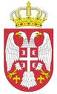 